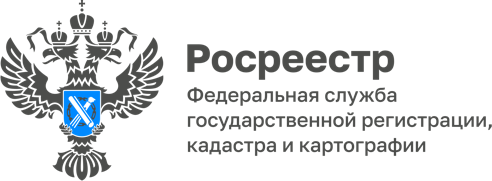 14.09.2022Адыгейский сыр, яблоки, дольмены: юные художники изобразили карту Адыгеи с символами, характеризующими наш регионСреди детей сотрудников регионального Управления Росреестра и Кадастровой палаты проведен конкурс рисунка «Карта России». Юные художники изобразили на карте Адыгеи символы, характеризующие наш регион – это адыгейский сыр, яблоки, дольмены, адыгейская соль, наши природные и культурные достопримечательности. Самые яркие рисунки отправлены в центральный аппарат Росреестра, где по итогам мероприятия будет собрана карта России из рисунков детей со всех уголков нашей страны.В конкурсе рисунков приняли участие дети сотрудников от 9 до 18 лет. Мероприятие организовано при поддержке молодежных советов учреждений, в рамках проведения Семейного дня знаний.По словам председателя Молодежного совета Управления Росреестра по Республике Адыгея Александры Спасовской, каждый ребенок вложил душу и сердце в свое маленькое произведение. Ведь рисование дает возможность ребятам выразить свое отношение к малой Родине и к любимой стране. Творческие способности юных художников были отмечены памятными дипломами.«Рисунки получились яркими, интересными, а главное – добрыми. Мы от всей души выражаем благодарность детям, за активное участие в конкурсе и желаем им дальнейших творческих успехов!», - отметили участники Молодежного совета региональной Кадастровой палаты.------------------------------------Контакты для СМИ: (8772)56-02-4801_upr@rosreestr.ruwww.rosreestr.gov.ru385000, Майкоп, ул. Краснооктябрьская, д. 44